Evaluation of Pr Raymon Miralbell, Chief of radiation oncology service, Hospital Universitary of Geneva, 2nd January 2019Dr. Troussier, despite the short interval of 7 months upon his arrival in the service is 100% plugged-in. He is a talented clinician with outstanding academic qualities in both teaching and research. Highly appreciated by all the employees of the service for his kindness and empathy with the patients for whom he is responsible. A very appreciable clinical mastery with a rigorous and scientific approach ("evidence-based") before deciding on the best therapeutic choices for his patients. Very credible person therefore very valuable to supervise young doctors or other health professionals in training. Without a doubt one of the best members of this service in recent times to qualify for the university hospital discharge.Evaluation of Pr. Jean Bourhis, Chief of radiation oncology service Center of Hospital Universitary of Vaud, 17th  April 2018I, the undersigned Professor Jean Bourhis, certify that Dr. Idriss Troussier worked in the Radiation Oncology Department as an assistant physician from 1st of May to 31st of October, 2015 and then as a 100% Clinic Chief from 1st of November 2017 to 30th of April 2018.

The Dr. Troussier performed within our service a remarkable course with a good integration of both the technical aspects of radiotherapy and the main indications in a multidisplinary context. He has worked in the areas of uro-gynecology (six-month) and lung, digestive cancer, sarcoma and hematology (one year in total).Dr. Troussier took part in the management of all the medical and technical activity associated with all types of cancer. He has also acquired a very good experience of pulmonary, digestive and prostatic stereo-radiotherapy. I wish to underline the high quality of the work done by Dr. Troussier during this period and also the excellent relationships with patients, staff and colleagues. I can only recommend Dr. Troussier for the rest of his professional career.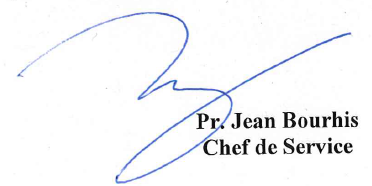 